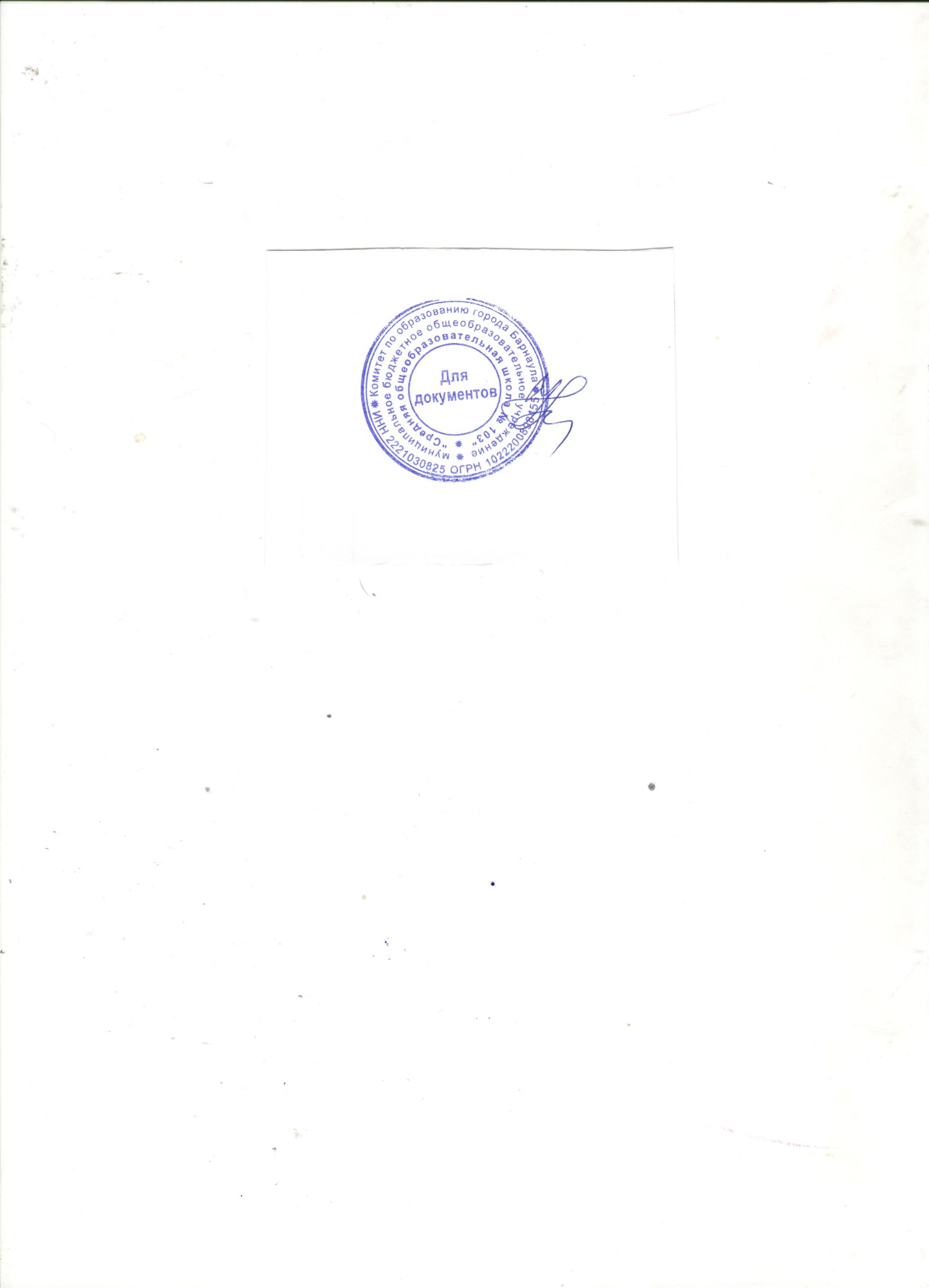 «Утверждаю»___________Директор МБОУ «СОШ № 103»Копылова Г.М.ГРАФИК консультаций по подготовке к государственной  итоговой  аттестации учащихся 9 класса МБОУ «СОШ № 103»  2023/2024 уч. годУчебный предмет, учительПонедельникВторникСредаЧетвергПятницаСубботаМатематика (Зауэр Е.А.)13.55 – 14.35Кабинет 1.24Русский язык (Бяхова Е.Н.)13.55 – 14.35Кабинет 1.16Литература  (Бяхова Е.Н.)14.45 – 15.25 Кабинет 1.16История(Франц Е.А.)14.45 – 15.25 Кабинет 1.12Обществознание(Франц Е.А.)14.45 – 15.25 Кабинет 1.12Информатика и ИКТ(Герман М.А., Швалева Т.Б.)13.55 – 14.35Кабинет 1.19Физика(Швалева Т.Б.)13.55 – 14.35Кабинет 2.21Биология(Лоскутова Н.А.)13.05 – 13.45Кабинет 2.17Химия(Лоскутова Н.А.)13.55 – 14.35Кабинет 2.17География (Димитриева Н.А.)14.45 – 15.25 Кабинет 1.22Английский язык (Белых О.П.)13.05 – 13.45Кабинет 1.20